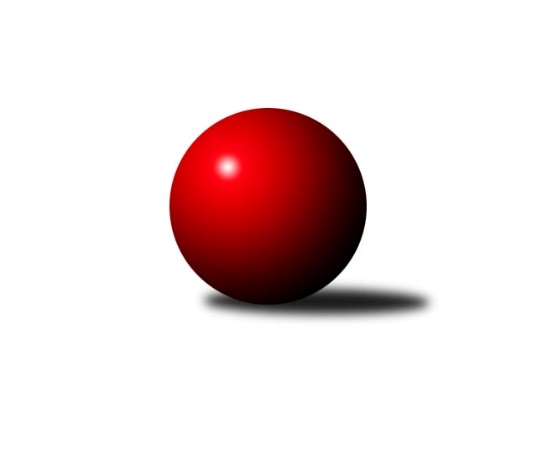 Č.3Ročník 2022/2023	11.6.2024 Zlínská krajská soutěž 2022/2023Statistika 3. kolaTabulka družstev:		družstvo	záp	výh	rem	proh	skore	sety	průměr	body	plné	dorážka	chyby	1.	TJ Sokol Machová B	3	3	0	0	15.5 : 2.5 	(15.5 : 8.5)	1708	6	1184	524	24.7	2.	TJ Chropyně	3	3	0	0	14.5 : 3.5 	(14.5 : 9.5)	1647	6	1131	516	34.7	3.	TJ Spartak Hluk	2	2	0	0	8.0 : 4.0 	(10.0 : 6.0)	1523	4	1085	439	41	4.	TJ Bojkovice Krons B	3	2	0	1	10.0 : 8.0 	(12.0 : 12.0)	1664	4	1194	471	39	5.	SC Bylnice B	3	2	0	1	9.0 : 9.0 	(11.5 : 12.5)	1594	4	1128	466	41.7	6.	TJ Sokol Machová C	3	1	0	2	7.5 : 10.5 	(12.0 : 12.0)	1596	2	1138	458	48	7.	TJ Sokol Luhačovice B	3	1	0	2	6.0 : 12.0 	(11.5 : 12.5)	1666	2	1183	483	35.3	8.	VKK Vsetín C	2	0	0	2	3.0 : 9.0 	(6.5 : 9.5)	1660	0	1162	498	35	9.	TJ Bojkovice Krons C	3	0	0	3	5.5 : 12.5 	(11.5 : 12.5)	1534	0	1107	427	45.3	10.	KC Zlín D	3	0	0	3	5.0 : 13.0 	(7.0 : 17.0)	1505	0	1085	420	53Tabulka doma:		družstvo	záp	výh	rem	proh	skore	sety	průměr	body	maximum	minimum	1.	TJ Bojkovice Krons B	2	2	0	0	9.0 : 3.0 	(10.0 : 6.0)	1758	4	1773	1742	2.	TJ Chropyně	1	1	0	0	5.0 : 1.0 	(6.0 : 2.0)	1659	2	1659	1659	3.	TJ Spartak Hluk	1	1	0	0	4.0 : 2.0 	(5.0 : 3.0)	1480	2	1480	1480	4.	SC Bylnice B	2	1	0	1	5.0 : 7.0 	(9.0 : 7.0)	1591	2	1593	1589	5.	TJ Sokol Machová C	3	1	0	2	7.5 : 10.5 	(12.0 : 12.0)	1596	2	1634	1576	6.	TJ Sokol Machová B	0	0	0	0	0.0 : 0.0 	(0.0 : 0.0)	0	0	0	0	7.	KC Zlín D	1	0	0	1	2.0 : 4.0 	(3.0 : 5.0)	1535	0	1535	1535	8.	VKK Vsetín C	1	0	0	1	1.0 : 5.0 	(4.5 : 3.5)	1620	0	1620	1620	9.	TJ Sokol Luhačovice B	1	0	0	1	0.0 : 6.0 	(2.5 : 5.5)	1658	0	1658	1658	10.	TJ Bojkovice Krons C	2	0	0	2	3.5 : 8.5 	(8.5 : 7.5)	1609	0	1640	1577Tabulka venku:		družstvo	záp	výh	rem	proh	skore	sety	průměr	body	maximum	minimum	1.	TJ Sokol Machová B	3	3	0	0	15.5 : 2.5 	(15.5 : 8.5)	1708	6	1742	1653	2.	TJ Chropyně	2	2	0	0	9.5 : 2.5 	(8.5 : 7.5)	1641	4	1642	1639	3.	TJ Spartak Hluk	1	1	0	0	4.0 : 2.0 	(5.0 : 3.0)	1566	2	1566	1566	4.	SC Bylnice B	1	1	0	0	4.0 : 2.0 	(2.5 : 5.5)	1597	2	1597	1597	5.	TJ Sokol Luhačovice B	2	1	0	1	6.0 : 6.0 	(9.0 : 7.0)	1671	2	1720	1621	6.	TJ Sokol Machová C	0	0	0	0	0.0 : 0.0 	(0.0 : 0.0)	0	0	0	0	7.	TJ Bojkovice Krons C	1	0	0	1	2.0 : 4.0 	(3.0 : 5.0)	1460	0	1460	1460	8.	VKK Vsetín C	1	0	0	1	2.0 : 4.0 	(2.0 : 6.0)	1699	0	1699	1699	9.	TJ Bojkovice Krons B	1	0	0	1	1.0 : 5.0 	(2.0 : 6.0)	1571	0	1571	1571	10.	KC Zlín D	2	0	0	2	3.0 : 9.0 	(4.0 : 12.0)	1490	0	1494	1486Tabulka podzimní části:		družstvo	záp	výh	rem	proh	skore	sety	průměr	body	doma	venku	1.	TJ Sokol Machová B	3	3	0	0	15.5 : 2.5 	(15.5 : 8.5)	1708	6 	0 	0 	0 	3 	0 	0	2.	TJ Chropyně	3	3	0	0	14.5 : 3.5 	(14.5 : 9.5)	1647	6 	1 	0 	0 	2 	0 	0	3.	TJ Spartak Hluk	2	2	0	0	8.0 : 4.0 	(10.0 : 6.0)	1523	4 	1 	0 	0 	1 	0 	0	4.	TJ Bojkovice Krons B	3	2	0	1	10.0 : 8.0 	(12.0 : 12.0)	1664	4 	2 	0 	0 	0 	0 	1	5.	SC Bylnice B	3	2	0	1	9.0 : 9.0 	(11.5 : 12.5)	1594	4 	1 	0 	1 	1 	0 	0	6.	TJ Sokol Machová C	3	1	0	2	7.5 : 10.5 	(12.0 : 12.0)	1596	2 	1 	0 	2 	0 	0 	0	7.	TJ Sokol Luhačovice B	3	1	0	2	6.0 : 12.0 	(11.5 : 12.5)	1666	2 	0 	0 	1 	1 	0 	1	8.	VKK Vsetín C	2	0	0	2	3.0 : 9.0 	(6.5 : 9.5)	1660	0 	0 	0 	1 	0 	0 	1	9.	TJ Bojkovice Krons C	3	0	0	3	5.5 : 12.5 	(11.5 : 12.5)	1534	0 	0 	0 	2 	0 	0 	1	10.	KC Zlín D	3	0	0	3	5.0 : 13.0 	(7.0 : 17.0)	1505	0 	0 	0 	1 	0 	0 	2Tabulka jarní části:		družstvo	záp	výh	rem	proh	skore	sety	průměr	body	doma	venku	1.	KC Zlín D	0	0	0	0	0.0 : 0.0 	(0.0 : 0.0)	0	0 	0 	0 	0 	0 	0 	0 	2.	SC Bylnice B	0	0	0	0	0.0 : 0.0 	(0.0 : 0.0)	0	0 	0 	0 	0 	0 	0 	0 	3.	TJ Spartak Hluk	0	0	0	0	0.0 : 0.0 	(0.0 : 0.0)	0	0 	0 	0 	0 	0 	0 	0 	4.	TJ Chropyně	0	0	0	0	0.0 : 0.0 	(0.0 : 0.0)	0	0 	0 	0 	0 	0 	0 	0 	5.	TJ Sokol Machová C	0	0	0	0	0.0 : 0.0 	(0.0 : 0.0)	0	0 	0 	0 	0 	0 	0 	0 	6.	TJ Bojkovice Krons C	0	0	0	0	0.0 : 0.0 	(0.0 : 0.0)	0	0 	0 	0 	0 	0 	0 	0 	7.	VKK Vsetín C	0	0	0	0	0.0 : 0.0 	(0.0 : 0.0)	0	0 	0 	0 	0 	0 	0 	0 	8.	TJ Sokol Machová B	0	0	0	0	0.0 : 0.0 	(0.0 : 0.0)	0	0 	0 	0 	0 	0 	0 	0 	9.	TJ Bojkovice Krons B	0	0	0	0	0.0 : 0.0 	(0.0 : 0.0)	0	0 	0 	0 	0 	0 	0 	0 	10.	TJ Sokol Luhačovice B	0	0	0	0	0.0 : 0.0 	(0.0 : 0.0)	0	0 	0 	0 	0 	0 	0 	0 Zisk bodů pro družstvo:		jméno hráče	družstvo	body	zápasy	v %	dílčí body	sety	v %	1.	Jiří Michalík 	TJ Sokol Machová B 	3	/	3	(100%)	6	/	6	(100%)	2.	Milan Podaný 	TJ Chropyně  	3	/	3	(100%)	5	/	6	(83%)	3.	Jaroslav Krejčíř 	TJ Chropyně  	3	/	3	(100%)	4	/	6	(67%)	4.	Martin Hradský 	TJ Bojkovice Krons B 	3	/	3	(100%)	4	/	6	(67%)	5.	Lenka Mikešová 	TJ Chropyně  	2.5	/	3	(83%)	4.5	/	6	(75%)	6.	Bohumil Fryštacký 	TJ Sokol Machová B 	2.5	/	3	(83%)	4	/	6	(67%)	7.	Ondřej Kelíšek 	TJ Spartak Hluk 	2	/	2	(100%)	4	/	4	(100%)	8.	Vlastimil Lahuta 	TJ Bojkovice Krons C 	2	/	2	(100%)	4	/	4	(100%)	9.	Jiří Fryštacký 	TJ Sokol Machová B 	2	/	3	(67%)	3.5	/	6	(58%)	10.	Michal Pecl 	SC Bylnice B 	2	/	3	(67%)	3	/	6	(50%)	11.	Miroslav Ševeček 	TJ Sokol Machová C 	2	/	3	(67%)	2	/	6	(33%)	12.	Šárka Drahotuská 	TJ Sokol Machová B 	2	/	3	(67%)	2	/	6	(33%)	13.	Jan Hastík 	TJ Sokol Machová C 	1.5	/	3	(50%)	4	/	6	(67%)	14.	Zdeněk Kočíř 	TJ Spartak Hluk 	1	/	1	(100%)	2	/	2	(100%)	15.	Ladislav Strnad 	SC Bylnice B 	1	/	1	(100%)	2	/	2	(100%)	16.	Zdeněk Kafka 	TJ Bojkovice Krons B 	1	/	1	(100%)	2	/	2	(100%)	17.	Monika Hubíková 	TJ Sokol Luhačovice B 	1	/	1	(100%)	2	/	2	(100%)	18.	Věra Skoumalová 	KC Zlín D 	1	/	1	(100%)	2	/	2	(100%)	19.	Hana Polišenská 	KC Zlín D 	1	/	1	(100%)	1	/	2	(50%)	20.	Petr Foltýn 	VKK Vsetín C 	1	/	1	(100%)	1	/	2	(50%)	21.	Jakub Pavlištík 	TJ Sokol Machová C 	1	/	2	(50%)	3	/	4	(75%)	22.	Miroslav Šopík 	TJ Bojkovice Krons C 	1	/	2	(50%)	2	/	4	(50%)	23.	Andrea Katriňáková 	TJ Sokol Luhačovice B 	1	/	2	(50%)	2	/	4	(50%)	24.	Jiří Pospíšil 	TJ Spartak Hluk 	1	/	2	(50%)	2	/	4	(50%)	25.	Vojtěch Hrňa 	VKK Vsetín C 	1	/	2	(50%)	2	/	4	(50%)	26.	Dita Stratilová 	VKK Vsetín C 	1	/	2	(50%)	2	/	4	(50%)	27.	Jan Křižka 	TJ Bojkovice Krons C 	1	/	2	(50%)	2	/	4	(50%)	28.	Jana Šopíková 	TJ Bojkovice Krons B 	1	/	2	(50%)	1	/	4	(25%)	29.	Matěj Čunek 	KC Zlín D 	1	/	2	(50%)	1	/	4	(25%)	30.	Ludmila Pančochová 	TJ Sokol Luhačovice B 	1	/	3	(33%)	4	/	6	(67%)	31.	Ondřej Novák 	SC Bylnice B 	1	/	3	(33%)	3	/	6	(50%)	32.	Vladimíra Strnková 	SC Bylnice B 	1	/	3	(33%)	2.5	/	6	(42%)	33.	Hana Krajíčková 	TJ Sokol Luhačovice B 	1	/	3	(33%)	2.5	/	6	(42%)	34.	Lumír Navrátil 	TJ Bojkovice Krons B 	1	/	3	(33%)	2	/	6	(33%)	35.	Jana Dvořáková 	TJ Sokol Machová C 	1	/	3	(33%)	2	/	6	(33%)	36.	Karel Skoumal 	KC Zlín D 	1	/	3	(33%)	2	/	6	(33%)	37.	Jaroslav Sojka 	TJ Bojkovice Krons C 	1	/	3	(33%)	1.5	/	6	(25%)	38.	Tomáš Hanáček 	KC Zlín D 	1	/	3	(33%)	1	/	6	(17%)	39.	Jan Lahuta 	TJ Bojkovice Krons C 	0.5	/	1	(50%)	1	/	2	(50%)	40.	Ludvík Jurásek 	TJ Spartak Hluk 	0	/	1	(0%)	1	/	2	(50%)	41.	Tomáš Indra 	TJ Spartak Hluk 	0	/	1	(0%)	1	/	2	(50%)	42.	Václav Vlček 	TJ Sokol Machová C 	0	/	1	(0%)	1	/	2	(50%)	43.	Michal Kuchařík 	TJ Chropyně  	0	/	1	(0%)	1	/	2	(50%)	44.	Vlastimil Struhař 	TJ Bojkovice Krons B 	0	/	1	(0%)	1	/	2	(50%)	45.	Radek Hajda 	VKK Vsetín C 	0	/	1	(0%)	0.5	/	2	(25%)	46.	Eva Kyseláková 	TJ Spartak Hluk 	0	/	1	(0%)	0	/	2	(0%)	47.	Petr Bařinka 	TJ Bojkovice Krons B 	0	/	2	(0%)	2	/	4	(50%)	48.	Antonín Strnad 	SC Bylnice B 	0	/	2	(0%)	1	/	4	(25%)	49.	Jaroslav Kramár 	TJ Bojkovice Krons C 	0	/	2	(0%)	1	/	4	(25%)	50.	Adéla Foltýnová 	VKK Vsetín C 	0	/	2	(0%)	1	/	4	(25%)	51.	Vladimír Beran 	TJ Chropyně  	0	/	2	(0%)	0	/	4	(0%)	52.	Helena Konečná 	TJ Sokol Luhačovice B 	0	/	2	(0%)	0	/	4	(0%)	53.	Adam Záhořák 	KC Zlín D 	0	/	2	(0%)	0	/	4	(0%)Průměry na kuželnách:		kuželna	průměr	plné	dorážka	chyby	výkon na hráče	1.	TJ Sokol Luhačovice, 1-4	1693	1189	504	30.5	(423.3)	2.	TJ Bojkovice Krons, 1-2	1686	1187	498	35.4	(421.6)	3.	TJ Sokol Machová, 1-2	1603	1138	465	46.3	(400.8)	4.	TJ Zbrojovka Vsetín, 1-4	1598	1122	475	37.7	(399.6)	5.	Chropyně, 1-2	1572	1120	452	43.0	(393.1)	6.	KC Zlín, 1-4	1550	1107	443	51.0	(387.6)	7.	TJ Spartak Hluk, 1-2	1471	1060	410	41.5	(367.8)Nejlepší výkony na kuželnách:TJ Sokol Luhačovice, 1-4TJ Sokol Machová B	1728	2. kolo	Jiří Fryštacký 	TJ Sokol Machová B	446	2. koloTJ Sokol Luhačovice B	1658	2. kolo	Bohumil Fryštacký 	TJ Sokol Machová B	442	2. kolo		. kolo	Ludmila Pančochová 	TJ Sokol Luhačovice B	436	2. kolo		. kolo	Jiří Michalík 	TJ Sokol Machová B	429	2. kolo		. kolo	Helena Konečná 	TJ Sokol Luhačovice B	422	2. kolo		. kolo	Hana Krajíčková 	TJ Sokol Luhačovice B	415	2. kolo		. kolo	Šárka Drahotuská 	TJ Sokol Machová B	411	2. kolo		. kolo	Klára Cyprová 	TJ Sokol Luhačovice B	385	2. koloTJ Bojkovice Krons, 1-2TJ Bojkovice Krons B	1773	1. kolo	Martin Hradský 	TJ Bojkovice Krons B	498	1. koloTJ Sokol Machová B	1742	3. kolo	Jiří Michalík 	TJ Sokol Machová B	472	3. koloTJ Bojkovice Krons B	1742	3. kolo	Dita Stratilová 	VKK Vsetín C	464	1. koloTJ Sokol Luhačovice B	1720	3. kolo	Martin Hradský 	TJ Bojkovice Krons B	463	3. koloVKK Vsetín C	1699	1. kolo	Ludmila Pančochová 	TJ Sokol Luhačovice B	460	3. koloTJ Bojkovice Krons C	1640	3. kolo	Vlastimil Lahuta 	TJ Bojkovice Krons C	452	3. koloSC Bylnice B	1597	2. kolo	Zdeněk Kafka 	TJ Bojkovice Krons B	442	3. koloTJ Bojkovice Krons C	1577	2. kolo	Lumír Navrátil 	TJ Bojkovice Krons B	438	1. kolo		. kolo	Jiří Fryštacký 	TJ Sokol Machová B	433	3. kolo		. kolo	Michal Pecl 	SC Bylnice B	431	2. koloTJ Sokol Machová, 1-2TJ Chropyně 	1639	3. kolo	Miroslav Ševeček 	TJ Sokol Machová C	435	2. koloTJ Sokol Machová C	1634	2. kolo	Jaroslav Krejčíř 	TJ Chropyně 	432	3. koloTJ Sokol Luhačovice B	1621	1. kolo	Martin Hradský 	TJ Bojkovice Krons B	424	2. koloTJ Sokol Machová C	1579	1. kolo	Petr Bařinka 	TJ Bojkovice Krons B	424	2. koloTJ Sokol Machová C	1576	3. kolo	Jakub Pavlištík 	TJ Sokol Machová C	424	1. koloTJ Bojkovice Krons B	1571	2. kolo	Hana Krajíčková 	TJ Sokol Luhačovice B	414	1. kolo		. kolo	Václav Vlček 	TJ Sokol Machová C	411	2. kolo		. kolo	Milan Podaný 	TJ Chropyně 	409	3. kolo		. kolo	Jana Dvořáková 	TJ Sokol Machová C	409	1. kolo		. kolo	Helena Konečná 	TJ Sokol Luhačovice B	407	1. koloTJ Zbrojovka Vsetín, 1-4TJ Sokol Machová B	1653	1. kolo	Ladislav Strnad 	SC Bylnice B	450	1. koloTJ Chropyně 	1642	2. kolo	Jaroslav Krejčíř 	TJ Chropyně 	436	2. koloVKK Vsetín C	1620	2. kolo	Milan Podaný 	TJ Chropyně 	433	2. koloSC Bylnice B	1593	3. kolo	Jiří Michalík 	TJ Sokol Machová B	425	1. koloSC Bylnice B	1589	1. kolo	Adéla Foltýnová 	VKK Vsetín C	422	2. koloKC Zlín D	1494	3. kolo	Hana Polišenská 	KC Zlín D	422	3. kolo		. kolo	Lenka Mikešová 	TJ Chropyně 	420	2. kolo		. kolo	Dita Stratilová 	VKK Vsetín C	419	2. kolo		. kolo	Šárka Drahotuská 	TJ Sokol Machová B	418	1. kolo		. kolo	Vladimíra Strnková 	SC Bylnice B	410	3. koloChropyně, 1-2TJ Chropyně 	1659	1. kolo	Lenka Mikešová 	TJ Chropyně 	453	1. koloKC Zlín D	1486	1. kolo	Milan Podaný 	TJ Chropyně 	428	1. kolo		. kolo	Jaroslav Krejčíř 	TJ Chropyně 	410	1. kolo		. kolo	Věra Skoumalová 	KC Zlín D	394	1. kolo		. kolo	Adam Záhořák 	KC Zlín D	385	1. kolo		. kolo	Vladimír Beran 	TJ Chropyně 	368	1. kolo		. kolo	Tomáš Hanáček 	KC Zlín D	358	1. kolo		. kolo	Karel Skoumal 	KC Zlín D	349	1. koloKC Zlín, 1-4TJ Spartak Hluk	1566	2. kolo	Ondřej Kelíšek 	TJ Spartak Hluk	432	2. koloKC Zlín D	1535	2. kolo	Karel Skoumal 	KC Zlín D	409	2. kolo		. kolo	Jiří Pospíšil 	TJ Spartak Hluk	407	2. kolo		. kolo	Matěj Čunek 	KC Zlín D	393	2. kolo		. kolo	Eva Kyseláková 	TJ Spartak Hluk	383	2. kolo		. kolo	Tomáš Hanáček 	KC Zlín D	378	2. kolo		. kolo	Adam Záhořák 	KC Zlín D	355	2. kolo		. kolo	Tomáš Indra 	TJ Spartak Hluk	344	2. koloTJ Spartak Hluk, 1-2VKK Vsetín C	1489	3. kolo	Petr Foltýn 	VKK Vsetín C	416	3. koloTJ Spartak Hluk	1480	1. kolo	Vlastimil Lahuta 	TJ Bojkovice Krons C	404	1. koloTJ Bojkovice Krons C	1460	1. kolo	Dita Stratilová 	VKK Vsetín C	394	3. koloTJ Spartak Hluk	1455	3. kolo	Ondřej Kelíšek 	TJ Spartak Hluk	392	1. kolo		. kolo	Ondřej Kelíšek 	TJ Spartak Hluk	385	3. kolo		. kolo	Zdeněk Kočíř 	TJ Spartak Hluk	380	1. kolo		. kolo	Jiří Pospíšil 	TJ Spartak Hluk	378	1. kolo		. kolo	Ludvík Jurásek 	TJ Spartak Hluk	378	3. kolo		. kolo	Jaroslav Kramár 	TJ Bojkovice Krons C	360	1. kolo		. kolo	Jaroslav Sojka 	TJ Bojkovice Krons C	357	1. koloČetnost výsledků:	5.0 : 1.0	3x	4.0 : 2.0	3x	2.0 : 4.0	3x	1.5 : 4.5	2x	1.0 : 5.0	3x	0.0 : 6.0	1x